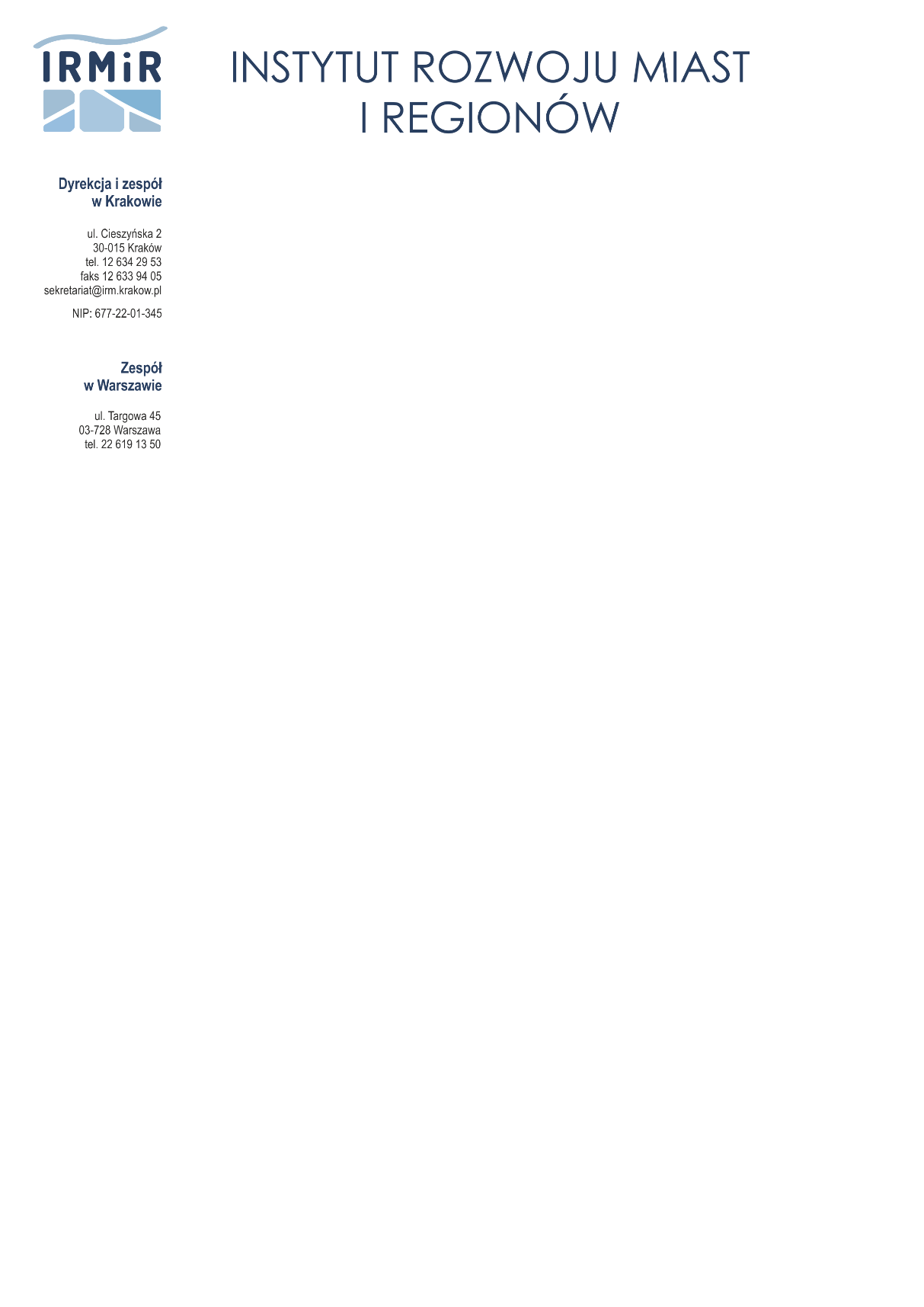 							Kraków, 30 października 2019 r.DO WSZYSTKICH  KOGO DOTYCZYWYNIK POSTĘPOWANIA IIDOTYCZY CZĘŚCI 4Dot.: Dostawa serwerów, zestawów komputerowych, urządzeń drukujących Sprawa nr: 1/PZP-PN/2019 Szanowni Państwo,w sprawie ogłoszonego przez Zamawiającego postępowania o udzielenie zamówienia publicznego w przedmiocie jak wyżej, informujemy co następuje:Zamawiający zastosował przewidzianą w pkt 5.4. SIWZ tzw. „procedurę odwróconą” Zamawiający nie odrzucił w zakresie części 4 żadnej oferty.Zestawienie złożonych ofert, wraz z przyznaną liczbą punktów w kryterium cena poniżej:Mając na względzie powyższe, najwyżej oceniona została oferta wykonawcy:INPROSYSTEM Sp. z o.o., al.. Armii Krajowej 80, 43-316 Bielsko-BiałaPo sprawdzeniu spełniania przez wskazanego w pkt 4 wykonawcy warunków udziału w postępowaniu i braku podstaw do jego wykluczenia z postępowania, jako najkorzystniejsza w zakresie części 4 wybrana zostaje oferta wykonawcy:INPROSYSTEM Sp. z o.o., al.. Armii Krajowej 80, 43-316 Bielsko-BiałaPodpisanie umowy finalizującej postępowanie w zakresie części 4 będzie miało miejsce po dniu 04.11.2019 r. w terminie i miejscu uzgodnionym między stronami.LPnazwa i adres wykonawcycena bruttoliczba pkt w kryterium cena (100%)1INPROSYSTEM Sp. z o.o., al.. Armii Krajowej 80, 43-316 Bielsko-Biała14 229,40 zł100,002Kserkop Sp. z o.o., ul. Mazowiecka 21, 30-019 Kraków15 067,50 zł94,44